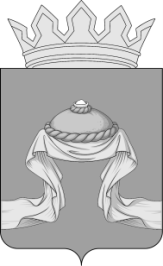 Администрация Назаровского районаКрасноярского краяРАСПОРЯЖЕНИЕ«14» 01 2020                                    г. Назарово                                          № 6-рВ соответствии со статьями 447 - 449 Гражданского кодекса Российской Федерации, частью 5 статьи 17.1 Федерального закона от 26.07.2006 № 135-ФЗ «О защите конкуренции», Приказом ФАС России от 10.02.2010 № 67 «О порядке проведения конкурсов или аукционов на право заключения договоров аренды, договоров безвозмездного пользования, договоров доверительного управления имуществом, иных договоров, предусматривающих переход прав в отношении государственного или муниципального имущества, и перечне видов имущества, в отношении которого заключение указанных договоров может осуществляться путем проведения торгов в форме конкурса», руководствуясь Уставом муниципального образования Назаровский район Красноярского края: 	1. Провести торги в форме аукциона на право заключения  договоров аренды объектов недвижимого имущества муниципальной собственности Назаровского района согласно приложению.2. Отделу градостроительства и имущественных отношений администрации Назаровского района (Алеевский) подготовить извещение и аукционную документацию о проведении аукциона на право заключения договоров аренды объектов недвижимого имущества муниципальной собственности Назаровского района. 3. МКУ служба «Заказчик» Назаровского района (Крицкий) разместить 16.01.2020 извещение и конкурсную документацию о проведении аукциона на право заключения договоров аренды объектов недвижимого имущества муниципальной собственности Назаровского района на официальном сайте торгов (www.torgi.gov.ru) в информационно-телекоммуникационной сети «Интернет».4. Отделу организационной работы и документационного обеспечения администрации Назаровского района (Любавина) разместить распоряжение на официальном сайте муниципального образования Назаровский район Красноярского края в информационно-телекоммуникационной сети «Интернет». 5. Контроль за выполнением распоряжения возложить на заместителя главы района по сельскому хозяйству и земельным отношениям (Недик).6. Распоряжение вступает в силу со дня подписания.Глава района			                       Г.В. АмпилоговаПриложение к распоряжению администрации Назаровского района от «14» 01 2020 № 6-рПеречень объектовнедвижимого имущества муниципальнойсобственности Назаровского района для проведенияаукциона на право заключения договоров аренды № п/пНаименованиеМесто нахождения объектаПлощадь, кв. м1Нежилое помещениеКрасноярский край, Назаровский район, д. Новая Сокса, ул. Просвещения, зд. 1А, пом. 348,32Нежилое зданиеКрасноярский край, Назаровский район, юго-восточнее с. Дорохово, (промбаза), зд. 11488,43Нежилое помещениеКрасноярский край, Назаровский район, с. Ильинка, ул. Школьная,        зд. 4А, пом. 318,1